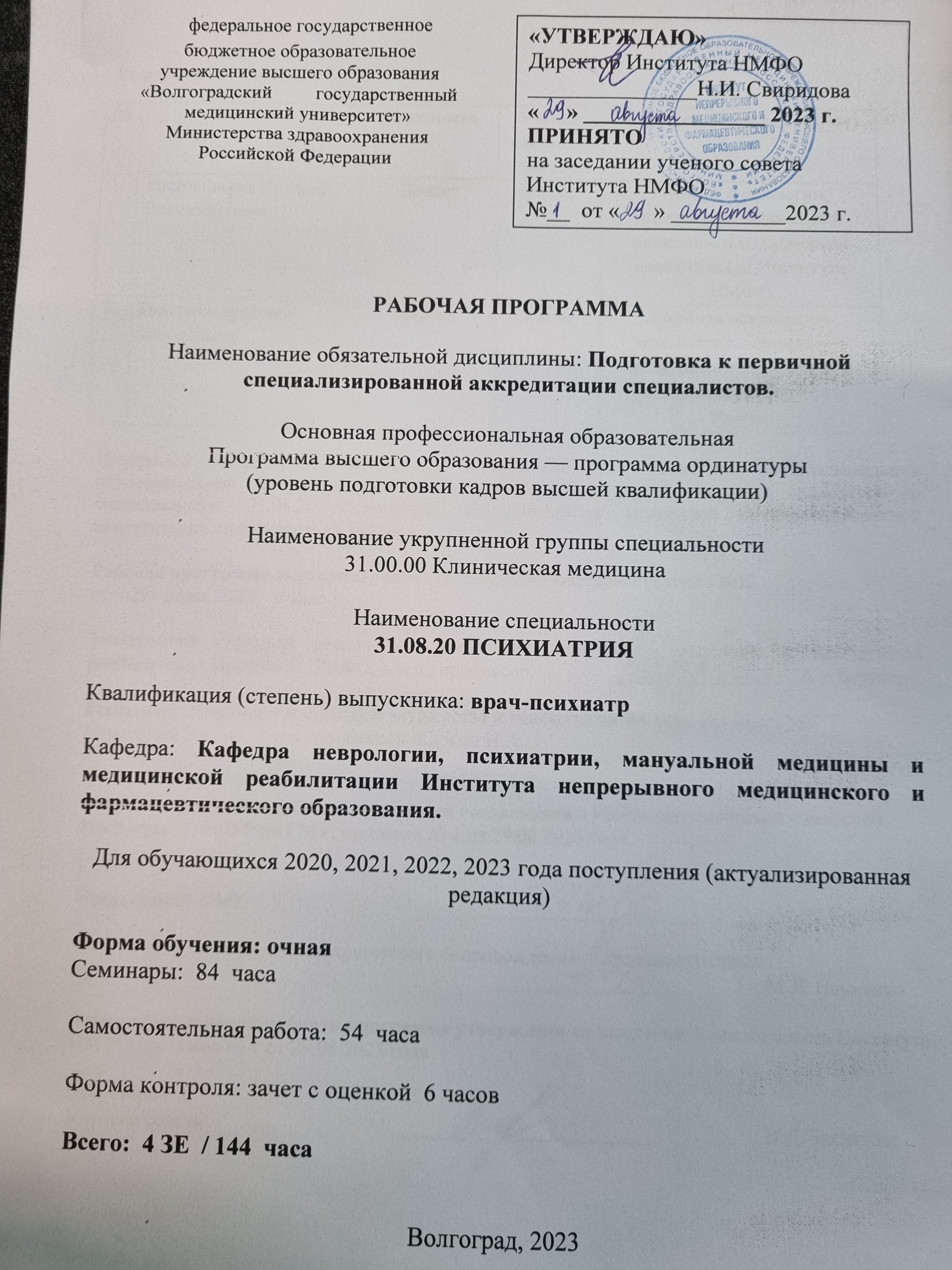 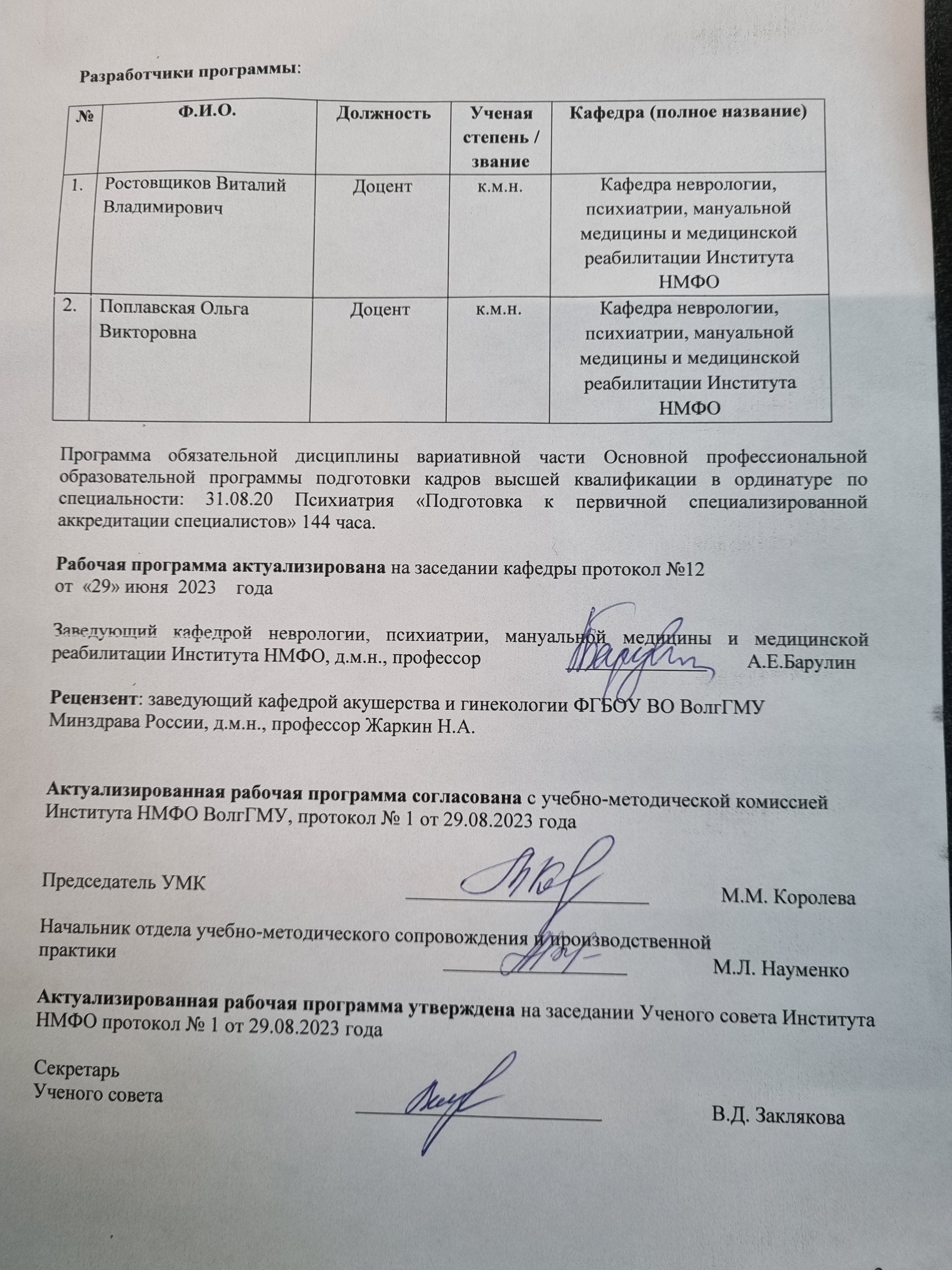 СодержаниеПояснительная запискаРабочая программа факультативной дисциплины «Подготовка к первичной специализированной аккредитации специалистов» разработана в соответствии  с Федеральным государственным образовательным стандартом высшего образования (ФГОС ВО) по направлению подготовки кадров высшей квалификации в ординатуре 31.00.00 «Клиническая медицина» по специальности 31.08.20 «ПСИХИАТРИЯ», утвержденным приказом Министерства образования и науки РФ от 25.08.2014г. №1068 "Об утверждении федерального государственного образовательного стандарта высшего образования по специальности 31.08.20 «ПСИХИАТРИЯ», (уровень подготовки кадров высшей квалификации)" (зарегистрирован в Минюсте РФ 23.10.2014 N 34412); и порядком организации и осуществления образовательной деятельности по образовательным программам высшего образования - программам ординатуры (утв. приказом Министерства образования и науки РФ от 19 ноября 2013 г. N 1258).Цель и задачи обязательной дисциплины «Подготовка к первичной специализированной аккредитации»Целью освоения обязательной дисциплины «Подготовка к первичной специализированной аккредитации специалистов» по специальности 31.08.20 «ПСИХИАТРИЯ», является подготовка квалифицированного врача психиатра, обладающего системой универсальных и профессиональных компетенций, в соответствии с ФГОС ВО, способного и готового для самостоятельной профессиональной деятельности: первичной медико-санитарной помощи, неотложной, скорой, а также специализированной, в том числе высокотехнологичной медицинской помощи, в соответствии с установленными требованиями и стандартами в сфере здравоохранения.Задачи дисциплины:1. Сформировать умения в освоении новейших технологий и методик в сфере своих профессиональных интересов.2. Подготовить врача-специалиста психиатра к самостоятельной профессиональной деятельности, умеющего провести дифференциально-диагностический поиск, оказать в полном объеме медицинскую помощь, в том числе при ургентных состояниях, провести профилактические и реабилитационные мероприятия по сохранению жизни и здоровья во все возрастные периоды жизни пациента.3. Сформировать систему общих и специальных знаний, умений, позволяющих врачу свободно ориентироваться в вопросах организации и экономики здравоохранения, страховой медицины, медицинской психологии.4. Сформировать базовые, фундаментальные медицинские знания, формирующие профессиональные компетенции врача, способного успешно решать свои профессиональные задачи:профилактическая деятельность:предупреждение возникновения заболеваний среди населения путем проведения профилактических и противоэпидемических мероприятий;проведение профилактических медицинских осмотров, диспансеризации, диспансерного наблюдения;проведение сбора и медико-статистического анализа информации о показателях здоровья населения различных возрастно-половых групп, характеризующих состояние их здоровья;диагностическая деятельность:диагностика заболеваний и патологических состояний пациентов на основе владения пропедевтическими, лабораторными, инструментальными и иными методами исследования;диагностика неотложных состояний;диагностика беременности;проведение медицинской экспертизы;лечебная деятельность:оказание специализированной медицинской помощи;участие в оказании скорой медицинской помощи при состояниях, требующих срочного медицинского вмешательства;оказание медицинской помощи при чрезвычайных ситуациях, в том числе участие в медицинской эвакуации;реабилитационная деятельность:проведение медицинской реабилитации;психолого-педагогическая деятельность:формирование у населения, пациентов и членов их семей мотивации, направленной на сохранение и укрепление своего здоровья и здоровья окружающих;организационно-управленческая деятельность:применение основных принципов организации оказания медицинской помощи в медицинских организациях и их структурных подразделениях;организация и управление деятельностью медицинских организаций и их структурных подразделений;организация проведения медицинской экспертизы;организация оценки качества оказания медицинской помощи пациентам;ведение учетно-отчетной документации в медицинской организации и ее структурных подразделениях;создание в медицинских организациях и их структурных подразделениях благоприятных условий для пребывания пациентов и трудовой деятельности медицинского персонала с учетом требований техники безопасности и охраны труда;соблюдение основных требований информационной безопасности.Результаты обученияВ результате освоения факультативной дисциплины «Подготовка к первичной специализированной аккредитации специалистов» обучающийся должен сформировать следующие компетенции:универсальные компетенции (УК)- готовность к абстрактному мышлению, анализу, синтезу (УК-1);- готовностью к управлению коллективом, толерантно воспринимать  социальные, этнические, конфессиональные и культурные различия (УК-2);профессиональные компетенции (ПК):профилактическая деятельность:- готовность к осуществлению комплекса мероприятий, направленных на сохранение и укрепление здоровья и включающих в себя формирование здорового образа жизни, предупреждение возникновения и (или) распространения заболеваний, их раннюю диагностику, выявление причин и условий их возникновения и развития, а также направленных на устранение вредного влияния на здоровье человека факторов среды его обитания (ПК-1);- готовность к проведению профилактических медицинских осмотров, диспансеризации и осуществлению диспансерного наблюдения (ПК-2);- готовность к применению социально-гигиенических методик сбора и медико-статистического анализа информации о показателях здоровья взрослых и подростков (ПК-4);диагностическая деятельность:- готовность к определению у пациентов патологических состояний, симптомов, синдромов заболеваний, нозологических форм в соответствии с Международной статистической классификацией болезней и проблем, связанных со здоровьем (ПК- 5);лечебная деятельность:- готовность к ведению и лечению пациентов, нуждающихся в оказании психиатрической медицинской помощи (ПК-6);реабилитационная деятельность:- готовность к применению природных лечебных факторов, лекарственной, немедикаментозной терапии и других методов у пациентов, нуждающихся в медицинской реабилитации (ПК-8);психолого-педагогическая деятельность:- готовность к формированию у населения, пациентов и членов их семей мотивации, направленной на сохранение и укрепление своего здоровья и здоровья окружающих (ПК-9);     организационно-управленческая деятельность:-готовностью к применению основных принципов организации и управления в сфере охраны здоровья граждан в медицинских организациях и их структурных подразделениях (ПК-10);Формирование вышеперечисленных универсальных и профессиональных компетенций врача-специалиста психиатра предполагает овладение ординатором системой следующих знаний, умений и владений:Знания:– основы законодательства о здравоохранении и директивные документы, определяющие деятельность органов и учреждений здравоохранения, относящиеся к психиатрии (ПК10);– основы управления здравоохранением, страховой медицины (ПК10);– правовые основы деятельности врача психиатра (ПК10);– общие вопросы организации психиатрической службы в стране, организацию работы амбулаторной  и стационарной службы по специальности психиатрия (ПК10);– общие вопросы организации работы психоневрологического диспансера; взаимодействие с другими лечебно-профилактическими учреждениями (УК1, ПК10);– общие вопросы организации работы стационарной службы (ПК10);– документация амбулаторной психиатрической службы (психоневрологического диспансера) и психиатрического стационара (ПК10);– эпидемиологию психических расстройств в РФ и в данном конкретном регионе, где работает врач (ПК1, ПК4);– основы медицинской этики и деонтологии в психиатрии (УК2);– основы нормальной и патологической анатомии и физиологии, взаимосвязь функциональных систем организма (ПК1);– теоретические основы психиатрии  (ПК1);– современные клинические протоколы и клинические рекомендации в психиатрии (ПК1);–– современные классификации психических заболеваний и патологических состояний в психиатрии (ПК1);– этиологические факторы, патогенетические механизмы и клинические проявления психических заболеваний (ПК1);– генетические аспекты психических заболеваний (ПК1);– специфическую диагностику психических заболеваний (ПК5);– функциональные методы исследования в психиатрии (ПК5);– дифференциальную диагностику психических заболеваний (УК1, ПК1, ПК5);– организация и оказание неотложной помощи при ургентных состояниях в психиатрии (ПК6);– принципы терапии психических заболеваний, оказание неотложной помощи при возникновении осложнений терапии (ПК6, ПК8);– принципы терапии органических психических расстройств (ПК6, ПК8);– принципы терапии психических расстройств и расстройств поведения, связанные с употреблением психоактивных веществ (ПК6, ПК8);– принципы терапии эндогенных заболеваний (ПК6, ПК8);– принципы терапии расстройств настроения (ПК6, ПК8);– принципы терапии невротических, связанных со стрессом и соматоформных расстройств (ПК6, ПК8);– принципы терапии расстройств личности и поведения (ПК6, ПК8);– принципы терапии умственной отсталости (ПК6, ПК8);– принципы терапии нарушения психологического (психического) развития, а так же расстройств характерных для детского возраста (ПК6, ПК8);– принципы медико-социальной экспертизы и реабилитации больных с психическими заболеваниями (ПК8);– диспансерное наблюдение больных с психическими расстройствами; профилактика обострений и осложнений (ПК2, ПК8);– основы немедикаментозной терапии, лечебной физкультуры, санаторно-курортного лечения больных с психическими заболеваниями (ПК8);– формы и методы санитарно-просветительной работы, психогигиены и психопрофилактики (ПК9).Умения:– получать исчерпывающую информацию о заболевании (ПК1);– выявлять возможные причины психических заболеваний и патологических состояний во время беременности: применять объективные методы обследования больных, выявлять характерные признаки заболевания, особенно в случаях, требующих неотложной помощи и интенсивной терапии (ПК1, ПК5);– оценивать тяжесть состояния больного, определять объем и последовательность необходимых мероприятий для оказания помощи (ПК1, ПК6);– организовывать неотложную помощь в экстренных случаях (ПК10);– определять показания к госпитализации и организовывать её (ПК6);– вырабатывать план ведения больного в амбулаторно-поликлинических учреждениях и в стационаре, определять необходимость применения специальных методов обследования (ПК5, ПК6);– интерпретировать результаты клинико-лабораторных и инструментальных методов исследования (ПК5);– проводить диагностику психических заболеваний (ПК5);– интерпретировать результаты специальных методов исследования (ультразвуковые, КТ, МРТ, рентгенологические и др.) (ПК5);– давать оценку результатам обследования, в том числе с учетом возрастных особенностей (ПК5);– интерпретировать результаты специальных методов исследования (ультразвуковые, лабораторные, рентгенологические и др.) (ПК5);– проводить дифференциальную диагностику, обосновывать клинический диагноз, схему, план, тактику ведения больного (ПК1, ПК5, ПК6);– назначать дифференцированное лечение психических заболеваний с учетом  жалоб, данных анамнеза, клинических проявлений и результатов лабораторных и инструментальных методов  обследования у данного больного (ПК 5, ПК6);– назначать лечебное питание с учетом общих факторов, характера заболевания и сопутствующей патологии (ПК5);– определять динамику течения болезни и ее прогноз, место и характер долечивания (ПК5, ПК6);– определять вопросы трудоспособности больного (временной или стойкой нетрудоспособности), перевода на другую работу (ПК4);– осуществлять меры по комплексной реабилитации больного (ПК8);– организовывать и проводить образовательные программы для больных с психическими расстройствами и их ближайшего окружения (ПК8);– проводить санитарно-просветительную работу среди населения (ПК8);– оформлять необходимую медицинскую документацию, предусмотренную законодательством по здравоохранению (карта амбулаторного больного, карта стационарного больного, и др.) (ПК2, ПК10);– уметь применять навык медицинской фиксации, транспортировки больного в остром психотическом состоянии (ПК6, ПК10);– уметь проводить психиатрическое освидетельствование, в том числе в рамках профилактических медицинских осмотров (ПК2, ПК10);Владения: – методикой сбора и анализа жалоб, анамнеза, в том числе субъективного и объективного, катамнеза (ПК1);– методикой объективного обследования больного (осмотр, беседа, наблюдение, описание психического статуса) (ПК5);– техникой медицинской фиксации и транспортировки возбужденного больного (ПК6, ПК7);− навыком формулировать и обосновывать диагноз психического расстройства в соответствии с клинической классификацией, с МКБ-10, определять его форму, тип и фазу течения психического заболевания (ПК5).− навыком проводить оценку результатов специальных методов обследования (ультразвуковые, рентгенологические, магнитно-резонансной и компьютерной томографии) (ПК5).− навыком проводить оценку результатов экспериментально-психологического исследования(ПК5).− навыком назначать и проводить необходимое лечение психических расстройств.− навыком организовывать госпитализацию больных с психическими расстройствами, требующих стационарного обследования и лечения, в том числе недобровольную (ПК6, ПК10).− методикой организации искусственного энтерального питания, постановки назогастрального зонда (ПК6);− навыком проведения неотложных мероприятий при психических расстройствах (психомоторное возбуждение, суицидальные тенденции, состояния помраченного сознания, отказ от еды, приступ фебрильной шизофрении, ЗНС, купирование нейролептического синдрома, эпистатуса, тяжелые формы алкогольного делирия, острых алкогольных энцефалопатий, алкогольной интоксикации и абстиненции, алкогольно-антабусной реакции, острая интоксикация и абстиненция при наркоманиях и токсикоманиях) и соматических заболеваниях (анафилактический шок, тяжелое обострение астмы, ангиоотек, инфаркт миокарда, инсульт, черепно-мозговая травма, «острый живот», внематочная беременность, гипогликемическая и гипергликемическая кома, клиническая смерть) (ПК7).− навыком оказывать первую врачебную помощь больному с психическими расстройствами с социально-опасными действиями (ПК6).– навыком применения положений нормативно-правовой документации, регулирующей оказание психиатрической помощи в практике врача-психиатра (ПК10).− навыком логически мыслить, проводить аргументированный анализ, участвовать в дискуссии, редактировать тексты профессионального содержания по специальности (УК-1).3. Место раздела дисциплины в структуре основной образовательной программы: обязательная дисциплина «Подготовка к первичной аккредитации специалистов» относится к блоку Б1 вариативной части ОПОП. 4.	Общая трудоемкость дисциплины составляет 4 ЗЕ /144 академических часа (84 академических часа аудиторной работы, 54 академических часа самостоятельной работы и 6 академических часов репетиционный экзамен).5. Объем дисциплины в зачетных единицах с указанием количества академических часов, выделенных на контактную работу обучающихся с преподавателем и на самостоятельную работу обучающихся. 6. Учебно-тематический план дисциплины:Содержание и структура компетенций7. Содержание дисциплины «Подготовка к первичной специализированной аккредитации специалистов»8. ОБРАЗОВАТЕЛЬНЫЕ ТЕХНОЛОГИИ.В ходе изучения дисциплины используются следующие образовательные технологии: лекция, семинарское занятие, самостоятельная работа ординаторов:Семинарские занятия c ДОТ имеют целью закрепить теоретические знания, сформировать у ординатора необходимые профессиональные умения и навыки клинического мышления. С этой целью в учебном процессе используются интерактивные формы занятий: дискуссия, решение ситуационных задач и разбор конкретных ситуаций. Расписание семинарских занятий формируется подразделением, реализующим дисциплину, в начале учебного года в соответствии учебно-тематическим планом дисциплины и размещается в ЭИОС. Самостоятельная работа ординаторов направлена на совершенствование навыков и умений, полученных во время аудиторных занятий, а также на развитие навыков самоорганизации и самодисциплины. Поддержка самостоятельной работы заключается в непрерывном развитии у ординатора рациональных приемов познавательной деятельности, переходу от деятельности, выполняемой̆ под руководством преподавателя, к деятельности, организуемой̆ самостоятельно. Контроль самостоятельной̆ работы организуется как единство нескольких форм: самоконтроль, взаимоконтроль, контроль со стороны преподавателя.9. Оценка качества освоения программы.Оценка качества освоения программ ординатуры обучающимися включает текущий контроль успеваемости обучающихся и сдачу репетиционного экзамена.Текущий контроль успеваемости   собеседование по контрольным вопросам (С) – средство контроля, организованное как специальная беседа преподавателя с ординаторами по контрольным вопросам темы занятия и рассчитанное на выяснение объема знаний ординатора по определенному разделу, проблеме,   тестирование (Т) – система стандартизированных заданий, позволяющих автоматизировать процедуру измерения уровня знаний и умений ординатора,   решение ситуационных задач (ЗС) – средство контроля, позволяющее оценить объем знаний ординатора, необходимых для решения конкретной клинической ситуации.   Реферат (Р) – средство контроля, позволяющее оценить объем знаний ординатора по фундаментальным вопросам специальности.СобеседованиеТестированиеРешение ситуационных  задач.РефератРепетиционный экзаменРепетиционный экзамен по дисциплине «Подготовка к первичной специализированной аккредитации специалистов» проводится после освоения всех образовательных модулей, предусмотренных рабочей программой, и включает в себя два этапа:1. Тестирование (60 вопросов) проводится с использованием тестов, разработанных кафедрой по реализуемой дисциплине или тестов, выложенных на сайте методического центра аккредитации специалистов (https://fmza.ru/fos_primary_specialized/);2. Собеседование проводится по экзаменационному билету, включающему 3 вопроса из разных модулей дисциплины и ситуационную клиническую задачу.Успешное тестирование (более 70% правильных ответов) является обязательным условием для допуска к собеседованию. Результаты репетиционного экзамена оцениваются на «отлично», «хорошо», «удовлетворительно», «неудовлетворительно» и объявляются в день экзамена. Критерии оценки сформированности компетенций в результате освоения дисциплины «Подготовка к первичной специализированной аккредитации» и шкала оценивания:10. Учебно-методическое и информационное обеспечение дисциплиныа) Основная литература:1. 	Макаров, В. В. Избранные лекции по психотерапии / Макаров В. В. - 2-е изд. , перераб. и доп. - Москва : Академический Проект, 2020. - 432 с. - ISBN 978-5-8291-2758-9. - Текст : электронный // ЭБС "Консультант студента" : [сайт]. - URL : https://www.studentlibrary.ru/book/ISBN9785829127589.html  32. 	Бурно, Μ. Е. Клиническая психотерапия / Бурно Μ. Е. - Москва : Академический Проект, 2020. - 800 с. - ISBN 978-5-8291-2700-8. - Текст : электронный // ЭБС "Консультант студента" : [сайт]. - URL : https://www.studentlibrary.ru/book/ISBN9785829127008.html 3Бурно, Μ. Е. Клиническая Психиатрия / Бурно Μ. Е. - Москва : Академический Проект, 2020. - 800 с. - ISBN 978-5-8291-2700-8. - Текст : электронный // ЭБС "Консультант студента" : [сайт]. - URL : https://www.studentlibrary.ru/book/ISBN9785829127008.html3. 	Васильев, В. В. Частная психотерапия : учебное пособие / В. В. Васильев. — Ижевск : ИГМА, 2017. — 88 с. — Текст : электронный // Лань : электронно-библиотечная система. — URL: https://e.lanbook.com/book/134642 3 б) Дополнительная литература:1. 	Кузнецова, О. Ю. Общая врачебная практика : национальное руководство : в 2 т. - Т. 2 / под ред. О. Ю. Кузнецовой, О. М. Лесняк, Е. В. Фроловой. - 2-е изд. , перераб. и доп. - Москва : ГЭОТАР-Медиа, 2021. - 992 с. (Серия "Нацио нальные руководства") - ISBN 978-5-9704-5521-0. - Текст : электронный // ЭБС "Консультант студента" : [сайт]. - URL : https://www.studentlibrary.ru/book/ISBN9785970455210.html 32. 	Тараканов, А. В. Лекарства при оказании скорой медицинской помощи : руководство для врачей / А. В. Тараканов. - Москва : ГЭОТАР-Медиа, 2021. - 400 с. - ISBN 978-5-9704-5850-1. - Текст : электронный // ЭБС "Консультант студента" : [сайт]. - URL : https://www.studentlibrary.ru/book/ISBN9785970458501.html 33. 	Гингер, Серж Практическое пособие для психотерапевтов / Гингер Серж, Гингер Анн, пер. с фр. Л. Гинар. - Москва : Академический Проект, 2020. - 239 с. (Психологические технологии) - ISBN 978-5-8291-2461-8. - Текст : электронный // ЭБС "Консультант студента" : [сайт]. - URL : https://www.studentlibrary.ru/book/ISBN9785829124618.html 34. 	Бурно, М. Е. Терапия творческим самовыражением (отечественный клинический психотерапевтический метод) / Бурно М. Е. - Москва : Академический Проект, 2020. - 487 с. (Психотерапевтические технологии) - ISBN 978-5-8291-2564-6. - Текст : электронный // ЭБС "Консультант студента" : [сайт]. - URL : https://www.studentlibrary.ru/book/ISBN9785829125646.html 35. Отработка практических навыков и умений. Эталоны симуляционных модулей оказания медицинской помощи : пособие / Л. В. Бабенкова, Г. К. Баркун, Ю. А. Беспалов и др. - Витебск : ВГМУ, 2016. - 127 c. - ISBN 9789854668208. - Текст : электронный // ЭБС "Букап" : [сайт]. - URL : https://www.books-up.ru/ru/book/otrabotka-prakticheskih-navykov-i-umenij-etalony-simulyacionnyh-modulej-okazaniya-medicinskoj-pomocshi-12170282/   37. Павлов, И. С. Психотерапия в практике : технология психотерапевтического процесса / Павлов И. С. - Москва : Академический Проект, 2020. - 512 с. (Психотерапевтические технологии под ред. проф. В.В. Макарова) - ISBN 978-5-8291-2809-8. - Текст : электронный // ЭБС "Консультант студента" : [сайт]. - URL : https://www.studentlibrary.ru/book/ISBN9785829128098.html  38.	Образовательные технологии в высшей медицинской школе [Электронный ресурс] : учебник / А.И. Артюхина [и др.]; ВолгГМУ Минздрава РФ ; под редакцией В. Б. Мандрикова. - Волгоград : Издательство ВолгГМУ, 2019. - 588 с. : ил. - http://library.volgmed.ru/Marc/MObjectDown.asp?MacroName=Obrazovatelnye_tekhnologii_v_vysshey_med_2019&MacroAcc=A&DbVal=47 39. Психиатрия и наркология : учебное пособие / С. В. Гречаный, А. Б. Ильичев, В. В. Поздняк [и др.]. — Санкт-Петербург : СПбГПМУ, 2020. — 80 с. — ISBN 978-5-907184-94-7. — Текст : электронный // Лань : электронно-библиотечная система. — URL: https://e.lanbook.com/book/174523¹10. Александровский, Ю. А. Психиатрия : национальное руководство / гл. ред. : Ю. А. Александровский, Н. Г. Незнанов. - 2-е изд. , перераб. и доп. - Москва : ГЭОТАР-Медиа, 2020. - 1008 с. - ISBN 978-5-9704-5414-5. - Текст : электронный // ЭБС "Консультант студента" : [сайт]. - URL : https://www.studentlibrary.ru/book/ISBN9785970444627.html¹11. Цыганков, Б. Д. Психиатрия. Основы клинической психопатологии : учебник / Цыганков Б. Д. , Овсянников С. А. - 3-е изд. , стер. - Москва : ГЭОТАР-Медиа, 2021. - 384 с. - ISBN 978-5-9704-5876-1. - Текст : электронный // ЭБС "Консультант студента" : [сайт]. - URL : https://www.studentlibrary.ru/book/ISBN9785970458761.html²12. Дмитриева, Т. Б. Психиатрия. Национальное руководство. Краткое издание / под ред. Т. Б. Дмитриевой, В. Н. Краснова, Н. Г. Незнанова, В. Я. Семке, А. С. Тиганова ; отв. ред. Ю. А. Александровский. - Москва : ГЭОТАР-Медиа, 2021. - 624 с. - ISBN 978-5-9704-6175-4. - Текст : электронный // ЭБС "Консультант студента" : [сайт]. - URL : https://www.studentlibrary.ru/book/ISBN9785970461754.html²13. Тактика врача-психиатра : практическое руководство / под ред. Н. Г. Незнанова, Г. Э. Мазо. - Москва : ГЭОТАР-Медиа, 2022. - 232 с. (Серия "Тактика врача") - ISBN 978-5-9704-6570-7. - Текст : электронный // ЭБС "Консультант студента" : [сайт]. - URL : https://www.studentlibrary.ru/book/ISBN9785970465707.html 3¹Протокол дополнений и изменений к рабочей программе дисциплины Б1.Б.7 «Симуляционный курс ПСА» по специальности 31.08.20 Психиатрия 2021-2022учебный год, утвержден на заседании кафедры неврологии, психиатрии, мануальной медицины и медицинской реабилитации ИНМФО, протокол №5 от 25.06.2021 г.²Протокол дополнений и изменений к рабочей программе дисциплины Б1.Б.7 «Симуляционный курс ПСА» по специальности 31.08.20 Психиатрия 2022-2023 учебный год, утвержден на заседании кафедры неврологии, психиатрии, мануальной медицины и медицинской реабилитации ИНМФО, протокол №5 от 17.07.2022 г.3 Протокол дополнений и изменений к рабочей программе дисциплины Б1.Б.7 «Симуляционный курс ПСА» по специальности 31.08.20 Психиатрия 2023-2024 учебный год, утвержден на заседании кафедры неврологии, психиатрии, мануальной медицины и медицинской реабилитации ИНМФО, протокол №12 от 29.06.2023 г.в) Программное обеспечение и Интернет-ресурсы:Электронные ресурсы: базы данных, информационно-справочные и поисковые системы - Интернет ресурсы, отвечающие тематике дисциплины, в том числе:11. ПРИЛОЖЕНИЯ11.1. Приложение 1 Фонд оценочных средств по программе освоения обязательной дисциплины «Подготовка к первичной специализированной аккредитации специалистов».Типовые контрольные задания или иные материалы, необходимые для оценки знаний, умений, навыков и (или) опыта деятельности, характеризующих этапы формирования компетенций в процессе освоения образовательной программы:Этапы подготовки к первичной специализированной аккредитации в рамках программы подготовки ординаторов реализуются следующим образом:1. Тестирование - первый этап аккредитации специалиста - проводится с использованием тестовых заданий, комплектуемых для каждого аккредитуемого автоматически с использованием информационных систем путем выбора 60 тестовых заданий из единой базы оценочных средств.Каждый тест содержит 4 варианта ответа, среди которых, только один правильный.На решение аккредитуемым варианта тестовых заданий отводится 60 минут.Результат формируется автоматически с указанием процента правильных ответов от общего количества тестовых заданий: "сдано" при результате 70% и более правильных ответов;"не сдано" при результате 69% и менее правильных ответов;Ознакомиться с банком тестовых заданий можно путем прохождения репетиционного экзамена в рамках подготовки к первому этапу аккредитации можно на сайте Методического центра аккредитации специалистов (https://fmza.ru/fos_primary_specialized/) - раздел Репетиционный экзамен.В случае отсутствия тестов на портале, ординаторам предоставляется банк тестовых заданий, размещенный на информационном портале ВолгГМУ в ЭИОС (https://elearning.volgmed.ru/).1. Примеры типовых тестовых заданий для проведения текущей аттестации, проверяющих знания и умения в рамках компетенций.СИТУАЦИОННЫЕ ЗАДАЧИ.Второй этап подготовки – ситуационные задачи (кейс-задания) формирует необходимые компетенции для реализации профессиональных задач. С ситуационными задачами можно ознакомиться на сайте Методического центра аккредитации специалистов (https://fmza.ru/fos_primary_specialized/) - раздел Репетиционный экзамен.В случае отсутствия ситуационных задач (кейс-заданий) на портале, ординаторам предоставляется банк задач, размещенный на информационном портале ВолгГМУ в ЭИОС (https://elearning.volgmed.ru/).1. Примеры типовых ситуационных задач для проведения текущей аттестации, проверяющих знания и умения в рамках компетенций.3. ПЕРЕЧЕНЬ ВОПРОСОВ К СОБЕСЕДОВАНИЮ11.2  ПРИЛОЖЕНИЕ 2МЕТОДИЧЕСКИЕ РЕКОМЕНДАЦИИ К САМОСТОЯТЕЛЬНОЙ РАБОТЕ ДЛЯ ОРДИНАТОРОВ ПО ДИСЦИПЛИНЕ «Подготовка к првичной специализированной аккркдитации специалистов»Объем самостоятельной работы по дисциплине – 54 часаФормы контроля – рефераты, дискуссия Темы рeфератов для самостоятельной работы:11.3 ПРИЛОЖЕНИЕ 3Методические рекомендации преподавателю по дисциплинеПри реализации образовательных технологий компетентностно-деятельностный подход ориентирован на формирование универсальных и профессиональных компетентностей в соответствии с видом профессиональной деятельности врача-психиатра и предусматривает использование современных образовательных технологий формирования эффективной коммуникативной компетентности ординаторов. Обучение базируется на андрагогической модели. Семинарские и лекционные занятия имеют целью отработку предметно-методических умений и формирование мотивационной и   практической готовности к профессиональной медицинской деятельности врача-психиатра.Самостоятельная работа проводится под руководством преподавателей, включает аудиторную и внеаудиторную работу ординаторов. Самостоятельная работа предназначена как для закрепления предметно-методических умений и формирования мотивационной и практической готовности к профессиональной медицинской деятельности врача-психиатра, так и для реализации возможности личностно-профессионального совершенствования и развития карьерного потенциала.Предусмотрено постоянное совершенствование организации и методики проведения занятий для формирования соответствующих ФГОС компетенций выпускника, с учетом новых достижений науки и потребностей здравоохранения, возрастающих требований и интенсификации учебно-воспитательного процесса.В процессе изучения дисциплины принципиальное значение имеет систематический контроль качества обучения, для чего используются различные методы текущего и рубежного контроля теоретических знаний и практических умений ординатора. Преподавание факультативной дисциплины «Подготовка к первичной специализированной аккредитации специалистов» строится в соответствии со следующими принципами:принцип модульного и тематического представления профессионально-ориентированного материала;принцип технологичности;принцип организации самостоятельной работы и формирование рефлексивной культуры через систему творческих методик.11.4 Приложение 4ПЕРЕЧЕНЬ СТАНЦИЙ ОБЪЕКТИВНОГО СТРУКТУРИРОВАННОГО КЛИНИЧЕСКОГО ЭКЗАМЕНА (ОСКЭ) ДЛЯ ПРОВЕРКИ ОСВОЕНИЯ ТРУДОВЫХ ФУНКЦИЙ ПРОФЕССИОНАЛЬНОГО СТАНДАРТА ПРИ ПЕРВИЧНОЙ СПЕЦИАЛИЗИРОВАННОЙ АККРЕДИТАЦИИ СПЕЦИАЛИСТОВ ПО СПЕЦИАЛЬНОСТИ «ПИХИАТРИЯ» Проверяемые практические навыки разработаны в соответствии с Проектом профессионального стандарта «Врача-психиатра».Полный перечень станций и паспорта к ним выложены на сайте Методического центра аккредитации специалистов в разделе «Психиатрия» (https://fmza.ru/fos_primary_specialized/Psihiatriya/) Пояснительная записка1Цель и задачи дисциплины2Результаты обучения3Место раздела дисциплины в структуре основной образовательной программы4Общая трудоемкость дисциплины5Объем дисциплины в зачетных единицах с указанием количества академических часов, выделенных на контактную работу обучающихся с преподавателем и на самостоятельную работу обучающихся 6Учебно-тематический план дисциплины (в академических часах) и матрица компетенций7Содержание дисциплины8Образовательные технологии9Оценка качества освоения программы10Учебно-методическое и информационное обеспечение дисциплины11Приложения11.1Фонд оценочных средств по дисциплине 11.2Методические рекомендации по самостоятельной работе для ординаторов по факультативной дисциплине11.3Методические рекомендации преподавателю по дисциплине11.4Перечень станций объективного структурированного клинического экзамена11.5Актуализация программыВиды учебной работыВиды учебной работыВсегочасовКурс Курс Виды учебной работыВиды учебной работыВсегочасовIIIСеминары с ДОТСеминары с ДОТ84084Самостоятельная работа (всего) Самостоятельная работа (всего) 54054Репетиционный экзаменРепетиционный экзамен606Общая трудоемкость:часы1440144Общая трудоемкость:зачетные единицы404ИндексНаименование разделов дисциплины (модулей) и тем Виды учебной работы, включая самостоятельную работу, и трудоемкость (в часах)Виды учебной работы, включая самостоятельную работу, и трудоемкость (в часах)Виды учебной работы, включая самостоятельную работу, и трудоемкость (в часах)Виды учебной работы, включая самостоятельную работу, и трудоемкость (в часах)Форма контроляФормируемые компетенцииИндексНаименование разделов дисциплины (модулей) и тем Лекции               с ДОТСеминарские занятияСеминарские занятияСРФорма контроляФормируемые компетенцииИндексНаименование разделов дисциплины (модулей) и тем Лекции               с ДОТ    с ДОТс СОТ СРФорма контроляФормируемые компетенцииФакультативФакультативФакультативФакультативФакультативФакультативФакультативБ1.В.ОД.3Обязательная дициплина «Подготовка к первичной специализированной аккредитации специалистов»Обязательная дициплина «Подготовка к первичной специализированной аккредитации специалистов»Обязательная дициплина «Подготовка к первичной специализированной аккредитации специалистов»Обязательная дициплина «Подготовка к первичной специализированной аккредитации специалистов»Обязательная дициплина «Подготовка к первичной специализированной аккредитации специалистов»Обязательная дициплина «Подготовка к первичной специализированной аккредитации специалистов»Обязательная дициплина «Подготовка к первичной специализированной аккредитации специалистов»Б1.В.ОД.3.1Организация психиатрической помощи, методы диагностики и лечения в психиатрии -12-6собеседование, тестирование, ситуационные задачи, рефератыУК-1,ПК-1, ПК-2  ПК-4, ПК-5, ПК-6ПК-8, ПК-9, ПК-10Б1.В.ОД.3.2Общая психопатология36-24собеседование, тестирование, ситуационные задачи, рефератыУК-1,ПК-1, ПК-2  ПК-4, ПК-5, ПК-6ПК-8, ПК-9, ПК-10Б1.В.ОД.3.2.1Классификация психопатологи-ческих синдро-мов, выявление, клиническое значение-12-8собеседование, тестирование, ситуационные задачи, рефератыУК-1,ПК-1, ПК-2  ПК-4, ПК-5, ПК-6ПК-8, ПК-9, ПК-10Б1.В.ОД.3.2.2Дифференци-альная диагно-стика психопа-тологических синдромов в психиатрии -12-8собеседование, тестирование, ситуационные задачи, рефератыУК-1,ПК-1, ПК-2  ПК-4, ПК-5, ПК-6ПК-8, ПК-9, ПК-10Б1.В.ОД.3.2.3Нозологическая классификация психических за-болеваний12-8собеседование, тестирование, ситуационные задачи, рефератыУК-1,ПК-1, ПК-2  ПК-4, ПК-5, ПК-6ПК-8, ПК-9, ПК-10Б1.В.ОД.3.3Частная психиатрия36-24собеседование, тестирование, ситуационные задачи, рефератыУК-1,ПК-1, ПК-2  ПК-4, ПК-5, ПК-6ПК-8, ПК-9, ПК-10Б1.В.ОД.3.3.1Эндогенные психические расстройства.Аффективные психозы и аффективные заболевания непсихо-тического уровня. Шизофрения12-8собеседование, тестирование, ситуационные задачи, рефератыУК-1,ПК-1, ПК-2  ПК-4, ПК-5, ПК-6ПК-8, ПК-9, ПК-10Б1.В.ОД.3.3.2Органические включая симптоматические психические расстройства12-8собеседование, тестирование, ситуационные задачи, рефератыУК-1,ПК-1, ПК-2  ПК-4, ПК-5, ПК-6ПК-8, ПК-9, ПК-10Б1.В.ОД.3.3.3Невротические и связанные со стрессом психические расстройства. Расстройства личности. Умственная отсталость.12-8собеседование, тестирование, ситуационные задачи, рефератыУК-1,ПК-1, ПК-2  ПК-4, ПК-5, ПК-6ПК-8, ПК-9, ПК-10Репетиционный экзамен: 6 часовРепетиционный экзамен: 6 часовРепетиционный экзамен: 6 часовРепетиционный экзамен: 6 часовРепетиционный экзамен: 6 часовРепетиционный экзамен: 6 часовРепетиционный экзамен: 6 часовИтого: 144 часаИтого: 144 часаИтого: 144 часаИтого: 144 часаИтого: 144 часаИтого: 144 часаИтого: 144 часаКоды компетенцийНазвание компетенцииСодержание и структура компетенцииСодержание и структура компетенцииСодержание и структура компетенциизнатьуметьвладетьУК-1готовность  к  абстрактному  мышлению, анализу, синтезу1 - основные понятия, используемые в психиатрии;
2 – структурно-функциональные особенности нервной системы  психики человека;
3 - основные принципы функционирования нервной системы и психики человека, ее взаимосвязь с другими
органами и системами;
4 - научные идеи и тенденции развития психиатрии1 -критически оценивать поступающую информацию вне зависимости от ее источника;
2 - избегать автоматического применения стандартных приемов при решении профессиональных задач;
3 - управлять информацией (поиск, интерпретация, анализ информации, в т.ч. из множественных источников;
4 - использовать системный комплексный подход при постановке диагноза и назначении необходимой терапии.1- навыками сбора, обработки, критического анализа и систематизации профессиональной
информации; 
2 - навыками выбора методов и средств решения профессиональных задач;
3 - навыками управления информацией (поиск, интерпретация, анализ информации, в т.ч. из множественных источников;
4 - владеть компьютерной техникой, получать информацию из различных источников, работать с информацией в глобальных компьютерных сетях.ПК-1готовность к осуществлению комплекса мероприятий, направленных на сохранение  и  укрепление  здоровья  и включающих в себя формирование здорового  образа  жизни,  предупреждение возникновения и (или) распространения заболеваний,  их  раннюю  диагностику, выявление причин и условий их возникновения   и   развития,   а   также направленных  на  устранение  вредного влияния на здоровье человека факторов среды его обитания1 -основные этапы формирования психики человека и критерии психического здоровья;
2 – биологические и психологические основы поведения человека 
3 - этиологию, патогенез, ведущие клинические проявления, методы диагностики, лабораторные показатели и исходы психических расстройств человека;
4 - виды и показания к психофармакотерапии1 -проводить консультации больных по вопросам заболевания и проводимого лечения;
2 - проводить беседы с пациентами по вопросам профилактики психических расстройств;
3 - осуществлять профилактические и лечебные мероприятия с учетом динамики психического состояния1 -обосновывать использование психофармакологических препаратов;
2 - методиками применения психофармакологических препаратов для лечения и предупреждения развития обострений психических заболеваний.ПК-2готовность к проведению профилактических медицинских осмотров, диспансеризации и осуществлению диспансерного наблюдения1 – критерии психического здоровья, 2 - этиологию, патогенез, ведущие клинические проявления, методы диагностики, лабораторные показатели и исходы основных психических расстройств;
3 - виды и показания к психофармакотерапии.1 – оценивать психическое здоровье человека, проводить консультации больных по вопросам заболевания и проводимого лечения;
2 - проводить беседы с пациентами по вопросам профилактики психических расстройств;
3 - осуществлять профилактические и лечебные мероприятия с учетом динамики психического состояния1 – навыком оценки психического здоровья человека;
2 -  обосновывать использование психофармакологических препаратов;владеть методиками применения психофармакологических препаратов для лечения и предупреждения развития обострений психических заболеваний.ПК-4готовность  к  применению  социально-гигиенических методик сбора и медико-статистического  анализа  информации  о показателях  здоровья  взрослых  и  подростков1 - типовую учетно-отчетную медицинскую документацию медицинских учреждений;
2 - экспертизу трудоспособности.1 - анализировать и оценивать качество медицинской помощи населению, вести медицинскую документацию.1 –методами ведения медицинской
 учетно-отчетной документации в медицинских учреждениях.ПК-5готовность к определению у пациентов патологических  состояний,  симптомов, синдромов заболеваний, нозологических форм в соответствии с Международной статистической  классификацией  болезней и проблем, связанных со здоровьем1 - возрастные особенности психики, патогенеза наиболее распространенных заболеваний человека;
2 - методы  и принципы оценки психического статуса человека, показания;
3 - этиологию, патогенез, ведущие клинические проявления, методы диагностики, лабораторные показатели и исходы основных психических заболеваний человека;
4 - виды и показания к психофармакотерапии.1 - интерпретировать результаты оценки психического статуса;
2 - обосновать необходимость патопсихологического обследования;
3 - обосновать необходимость применения психофармакотерапии, объяснять
действие психофармакологических лекарственных препаратов и возможных осложнений при нарушении назначения.1-  методикой сбора жалоб, субъективного и объективного анамнеза психического расстройства;2 – навыком выявления во время клинического обследования симптомов психических расстройств, квалификации психопатологических синдромов, составления плана дополнительного лабораторного и инструментального обследования;3 -  дифференциальной диагностикой основных психических заболеваний;
4 -  алгоритмом постановки предварительного нозологического диагноза;
5 - алгоритмом постановки окончательного психиатрического диагноза.ПК-6готовность к ведению и лечению пациентов, нуждающихся в оказании психиатрической медицинской помощи (ПК-6)1 - возрастные особенности нервной системы;
2 - общие закономерности этиопатогенеза психических заболеваний человека;
3 - клинические проявления, методы диагностики, лабораторные показатели и исходы основных психических заболеваний;
4 - виды и показания к психофармакотерапии;
5 - знать принципы реабилитации больных с психическими расстройствами1 -обосновать необходимость применения психофармакотерапии, объяснять действие психофармакотропных лекарственных препаратов и возможные осложнения при нарушении назначения;
2 - осуществлять профилактические и лечебные мероприятия с учетом динамики клинической картины психического расстройства;
3 - оказать неотложную помощь больным с психическими расстройствами;
4 – организовывать реабилитационные мероприятия для лиц с психическими расстройствами1 -владеть методами и принципами ведения и лечения пациентов с психиатрической  патологией в соответствии с Федеральными клиническими рекомендациями и нормативно-правовыми документами регламентирующими оказание психиатрической помощиПК-8Готовность к  применению природных лечебных факторов, лекарственной, немедикаментозной  терапии и  других методов  у пациентов,  нуждающихся  в медицинской реабилитациипринципы и методы санаторно-курортного лечения, показания и противопоказания к применению данных методов лечения и реабилитацииопределять необходимость и вид санаторно-курортного лечения при разных вариантах течения нозологий 1 - алгоритмами применения санаторно-курортного лечения при разных вариантах
течения и нозологиях психопатологических состоянийПК-9готовность  к  формированию  у  населения, пациентов и членов их семей мотивации, направленной на сохранение и укрепление своего здоровья и здоровья окружающих1. этиопатогенез, клинику, исходы психиатрических заболеваний человека;
2- механизмы влияния неблагоприятных факторов внешней среды (экзогенных, профессиональных, социальных и др.) на психическое здоровье
3- принципы ведения здорового образа жизни1 - проводить беседы с пациентами и членами их семей о ведении здорового образа жизни, об отказе от вредных привычек, о минимизировании влияния неблагоприятных факторов внешней среды на здоровье, о мерах по профилактике психопатологических состояний1 - владеть навыками формирования у населения, пациентов и членов их семей мотивации, направленной на сохранение и укрепление своего здоровья и здоровья окружающихПК-10Готовность к   применению основных принципов организации и управления в сфере охраны здоровья граждан, в медицинских организациях и их структурных подразделенияхОсновные нормативные  документы регламентирующие работу  психиатрической службыОрганизовывать работу врача-психиатра в стационаре и диспансере со взрослыми и детьмиНавыками организации работы врача-психиатра стационарного отделения и диспансера с учетом нормативной  документации  принятой  в  здравоохранении  РФ  по психиатрической службе № п/пНаименование модуля, темы и вопросов, изучаемых на лекциях, семинарах и в ходе самостоятельной работы обучающихся (СР) Виды учебной работы, включая самостоятельную работу и трудоемкость (в часах)Виды учебной работы, включая самостоятельную работу и трудоемкость (в часах)Виды учебной работы, включая самостоятельную работу и трудоемкость (в часах)Виды учебной работы, включая самостоятельную работу и трудоемкость (в часах)Форма контроляФорми-руемые компетенции№ п/пНаименование модуля, темы и вопросов, изучаемых на лекциях, семинарах и в ходе самостоятельной работы обучающихся (СР) Лекции               с ДОТСеминарские занятияСеминарские занятияСРФорма контроляФорми-руемые компетенции№ п/пНаименование модуля, темы и вопросов, изучаемых на лекциях, семинарах и в ходе самостоятельной работы обучающихся (СР) Лекции               с ДОТс ДОТс СОТСРФорма контроляФорми-руемые компетенции1.Б1.В.ОД.3.1 Организация психиатрической помощи. методы диагностики и лечения в психиатрии Тема 1. Организация и нормативная регуляция психиатрической помощи в России. Документация в психиатрических учреждениях. Закон РФ «О психиатрической помощи».Тема 2. Клиническое исследование. Экспериментально-психологические исследования. Методы параклинического обследования в психиатрии-12-6Собеседо-вние, тестиро-вание, ситуацион-ные задачи, рефератыУК-1,ПК-1, ПК-2  ПК-4, ПК-5, ПК-6ПК-8, ПК-9, ПК-102.Б1.В.ОД.3.2 Общая психопатология»Б1.В.ОД.3.2.1 Классификация психопатологических синдромов, выявление, клиническое значениеТема 1. Бредовые и галлюцинаторные синдромы. Тема 2. Аффективные синдромы, синдромы волевых расстройств;Тема 3. Амнестические синдромы. Синдромы слабоумия; Синдромы двигательных расстройств (кататонические и гебефренные синдромы); Судорожный синдром.Тема 4. Синдромы нарушения сознанияТема 5. Психопатические и психопатоподобные синдромы;Тема 6. Невротические и неврозоподобные синдромы.Б1.В.ОД.3.2.2Дифференциальная диагностика психопатологических синдромов в психиатрииТема 1.Непсихотические, пограничные синдромы.Тема 2.Психотические синдромы.Тема 3.Дефектно-органические синдромы.Б1.В.ОД.3.2.3Нозологическая классификация психических заболеванийТема 1.Понятие об эндогенных, экзогенных, психогенных психических заболеваниях и патологии психического развития.Тема 2.Современные нозологические классификации психических заболеваний, принятые в РФ и за рубежом.Тема 3.Международная классификация болезней (10 пересмотр).-36-24Собеседо-вние, тестиро-вание, ситуацион-ные задачи, рефератыУК-1,ПК-1, ПК-2  ПК-4, ПК-5, ПК-6ПК-8, ПК-9, ПК-103.Б1.В.ОД.3.3ЧАСТНАЯ ПСИХИАТРИЯБ1.В.ОД.3.3.1Эндогенные психические расстройства.Аффективные психозы и аффективные заболевания непсихотического уровня. ШизофренияАффективные психозы и аффективные заболевания непсихотического уровня.Тема 1.Эпидемиология и этиопатогенез аффективных психозовТема 2.Клинические классификации аффективных психозов принятые в РФ и за рубежомТема 3.Клиника и особенности течения аффективных психозовТема 4. Биполярное аффективное расстройство. Рекуррентное депрессивное расстройство. Циклотимия.Тема 5.Терапия аффективных расстройствШизофрения. Эпидемиология. Этиопатогенез. Клинические проявления.Тема 1.Распространенность и этиопатогенез шизофренииТема 2.Продуктивные и негативные психопатологические синдромы при шизофренииТема 3.Клинические классификации шизофрении, принятые в РФ и за рубежом. Особенности течения шизофренииТема 4.Возрастные особенности течения и прогноз при шизофренииТема 5.Лечение и реабилитация больных шизофрениейТема 6.Шизоаффективные психозыБ1.В.ОД.3.3.2Органические включая симптоматические психические расстройстваТема 1. Экзогенно-органические психические расстройства. Психические расстройства при травматических поражениях головного мозга.Тема 2. Клиника психических нарушений при сосудистых заболеваниях головного мозга.Тема 3. Психические нарушения при опухолях головного мозга.Тема 4. Психические расстройства при инфекционно-органических заболеваниях головного мозга.Тема 5. Психические расстройства при сифилитическом поражении головного мозга.Тема 6. Психические расстройства при эндокринных заболеваниях.Тема 7. Симптоматические психозы: понятие о симптоматических психозах: эпидемиология, этиопатогенез, систематика, клинические особенности, диагностика, лечение  и профи-лактика симптоматических психозов.Б1.В.ОД.3.3.3Невротические и связанные со стрессом психические расстройства. Расстройства личности. Умственная отсталость.Тема 1. Неврозы и реактивные психозы.Тема 2. Психосоматические расстройства.Тема 3. Расстройства  зрелой личности.Тема 4. Олигофрении.Б1.В.ОД.3.3.4. Неотложные состояния в психиатрии.Тема 1. Неотложная помощь при психомо-торном возбуждении, эпистатусе, расстройствах сознания, суици-дальном поведении, отказе от при-ема пищи.Тема 2. Неотложная помощь при тяжелом алкогольном опьянении, алкоголь-ном делирии, алкогольной энцефа-лопатии Гайе-Вернике. Абстиннци-ях и передозировках ПАВ.Тема 3. Неотложная помощь при осложнениях психофармакологической терапии, отравлении психотропными препаратами36-24Собеседо-вание, тестиро-вание, ситуацион-ные задачи, рефератыУК-1,ПК-1, ПК-2  ПК-4, ПК-5, ПК-6ПК-8, ПК-9, ПК-10Репетиционный экзамен – 6 часовРепетиционный экзамен – 6 часовРепетиционный экзамен – 6 часовРепетиционный экзамен – 6 часовРепетиционный экзамен – 6 часовРепетиционный экзамен – 6 часовРепетиционный экзамен – 6 часовИтого – 144 часаИтого – 144 часаИтого – 144 часаИтого – 144 часаИтого – 144 часаИтого – 144 часаИтого – 144 часаШкала оцениванияКритерий оцениванияПри соответствиитрем критериям -Удовлетворительно (3)четырем критериям -Хорошо (4)-пяти или шести критериямОтлично (5)1. Краткость2. Ясная, четкая структуризация материала, логическая последовательность в изложении материала3. Содержательная точность, то есть научная корректность4. Полнота раскрытия вопроса5. Наличие образных или символических опорных компонентов6. Оригинальность индивидуального представления материала (наличие вопросов, собственных суждений, своих символов и знаков и т. п.) Шкала оцениванияКритерий оцениванияСогласно БРС ВолгГМУ:-61 – 75%Удовлетворительно (3) 76 – 90%Хорошо (4)91-100Отлично (5)% ВЫПОЛНЕНИЯ ЗАДАНИЯ61 – 7576– 9091 – 100Шкала оцениванияКритерий оцениванияПри соответствиитрем критериям -Удовлетворительно (3)    четырем критериям -Хорошо (4)пяти критериям -Отлично (5)Полнота знания учебного материала по теме занятия При соответствиитрем критериям -Удовлетворительно (3)    четырем критериям -Хорошо (4)пяти критериям -Отлично (5)Знание алгоритма решения При соответствиитрем критериям -Удовлетворительно (3)    четырем критериям -Хорошо (4)пяти критериям -Отлично (5)Уровень самостоятельного мышления При соответствиитрем критериям -Удовлетворительно (3)    четырем критериям -Хорошо (4)пяти критериям -Отлично (5) Аргументированность решенияПри соответствиитрем критериям -Удовлетворительно (3)    четырем критериям -Хорошо (4)пяти критериям -Отлично (5)Умение увязывать теоретические положения с практикой, в том числе и с будущей профессиональной деятельностьюШкала оцениванияКритерий оцениванияПри соответствии   - трем критериямУдовлетворительно (3) - четырем критериямХорошо (4)-пяти или шести критериямОтлично (5)1. Краткость2. Ясная, четкая структуризация материала, логическая последовательность в изложении материала3. Содержательная точность, то есть научная корректность4. Полнота раскрытия вопроса5. Наличие образных или символических опорных компонентов6. Оригинальность индивидуального представления материала (наличие вопросов, собственных суждений, своих символов и знаков и т. п.) Перечень компетенцийКритерии их сформированностиОценка по 5-тибальной шкалеАттестацияУК-1; ПК-1;ПК-2; ПК-4;  ПК-5; ПК-6; ПК-8; ПК-9;  ПК-10Знания и умения  сформированы на продвинутом уровнеОтлично (5)ЗачтеноУК-1; ПК-1;ПК-2; ПК-4;  ПК-5; ПК-6; ПК-8; ПК-9;  ПК-10Знания и умения сформированы на повышенном уровнеХорошо (4)ЗачтеноУК-1; ПК-1;ПК-2; ПК-4;  ПК-5; ПК-6; ПК-8; ПК-9;  ПК-10Знания и умения сформированы на базовом уровнеУдовлетворительно (3)ЗачтеноУК-1; ПК-1;ПК-2; ПК-4;  ПК-5; ПК-6; ПК-8; ПК-9;  ПК-10Знания и умения сформированы на уровне, ниже базовогоНеудовлетворительно (2)Не зачтеноСсылка на информационный ресурсДоступностьhttp://ЭБС «Консультант студента» http:// www.studmedlib.ruСвободный доступЕдиная реферативная библиографическая база данных (профессиональная база данных)http://www.scopus.comСвободный доступНациональная библиографическая база данных научного цитирования (профессиональная база данных) http://www.elibrary.ruСвободный доступЖурнал: Medical Education Onlinehttp://med-ed-online.net/Свободный доступhttp://www.scsml.rssi.ru/Свободный доступМетодический центр аккредитации специалистовhttps://fmza.ru/fos_primary_specialized/Свободный доступЭИОС ВолгГМУhttps://elearning.volgmed.ru/Для участников курсаhttp://www.psychiatr.ru/  (сайт Российского Общества психиатров)Свободный доступhttp://www.psychiatry.ru/  (сайт НЦПЗ)Свободный доступhttp://old.consilium-medicum.com/  (сайт журнала «Психиатрия и психофармакотерапия)Свободный доступhttp://mdtube.ru/Свободный доступНаучная электронная библиотека ELIBRARY.RU http://elibrary.ru/Свободный доступРаздел дисциплиныТестовые заданияПроверяемые компетенцииБ1.В.ОД.3.1Организация психиатрической помощиметоды диагностики            и лечения                            в психиатрии1. ЗАКОН РФ «О ПСИХИАТРИЧЕСКОЙ ПОМОЩИ И ГАРАНТИЯХ ПРАВ ГРАЖДАН ПРИ ЕЕ ОКАЗАНИИ» ПРИМЕНЯЕТСЯ В ОТНОШЕНИИ…а) только государственных учреждений системы здравоохранения федерального уровня;б) медицинских учреждений муниципального уровня;в) всех учреждений и лиц, оказывающих психиатрическую помощь на территории РФ;г) всех врачей-психиатров за исключением частнопрактикующих врачей.2. ПСИХИАТРИЧЕСКАЯ ПОМОЩЬ ЯВЛЯЕТСЯ ДОБРОВОЛЬНОЙ, ЕСЛИ ОНА ОКАЗЫВАЕТСЯ…а) по просьбе близких родственников пациента;б) при самостоятельном обращении дееспособного пациента в психиатрическое учреждение;в) по направлению участкового врача территориальной поликлиники;г) по просьбе или с согласия лица не зависимо от его возраста.3. ПРАВО НА ПОЛУЧЕНИЕ ИНФОРМАЦИИ О СВОИХ ПРАВАХ, А ТАКЖЕ О ХАРАКТЕРЕ ИМЕЮЩИХСЯ ПСИХИЧЕСКИХ РАССТРОЙСТВ И ПРИМЕНЯЕМЫХ МЕТОДАХ ЛЕЧЕНИЯ В ДОСТУПНОЙ ФОРМЕ И С УЧЕТОМ ПСИХИЧЕСКОГО СОСТОЯНИЯ ИМЕЮТ…а) только лица, не состоящие под диспансерным наблюдением;б) только лица, госпитализированные в психиатрический стационар;в) только лица, получающие лечение психотропными средствами;г) все лица, страдающие психическим расстройством при оказании им психиатрической помощи.4. РЕШЕНИЕ О НЕПРИГОДНОСТИ ГРАЖДАНИНА ВСЛЕДСТВИЕ ПСИХИЧЕСКОГО РАССТРОЙСТВА К ВЫПОЛНЕНИЮ ОТДЕЛЬНЫХ ВИДОВ ПРОФЕССИОНАЛЬНОЙ ДЕЯТЕЛЬНОСТИ И ДЕЯТЕЛЬНОСТИ, СВЯЗАННОЙ С ИСТОЧНИКОМ ПОВЫШЕННОЙ ОПАСНОСТИ, ПРИНИМАЕТСЯ…а) врачом любой специальности;б) врачом- психиатром единолично;в) врачебной комиссией, уполномоченной на то органом здравоохранения;г) прокурором;д) судом.5. СВЕДЕНИЯ О СОСТОЯНИИ ПСИХИЧЕСКОГО ЗДОРОВЬЯ ГРАЖДАНИНА ИМЕЮТ ПРАВО ЗАПРАШИВАТЬ…а) сотрудники по работе;б) соседи;в) судебно-следственные органы, в связи с проведением расследования или судебным разбирательством;г) никому не дано такого права.УК-1,ПК-1, ПК-2  ПК-4, ПК-5, ПК-6ПК-8, ПК-9, ПК-10Б1.В.ОД.3.2Общая психопатология»1.	Астенический синдром не характеризуется …	а)	физической истощаемостью	б)	психической истощаемостью	в)	фиксационной амнезией	г)	аффективной лабильностью2.	Для депрессии характерно…	а)	гипотимия	б)	судорожные пароксизмы	в)	бред величия	г)	парамнезии3.	К соматическим признакам депрессии относятся 	а)	запоры 	б)	тахипное	в)	миоз	г)	брадикардия4.	Сенестопатии характеризуются …	а)	разнообразными, крайне мучительными, тягостными ощущениями в различных частях тела 	б)	болезненными ощущениями 	в)	подтверждаются соматическими методами исследований причин 	г)	нарушением восприятия (искажением формы и величины) своего тела 5.	Истерический припадок проявляется…	а)	припадком с клонической и тонической фазой 	б)	разнообразием сложных, выразительных движений и эмоций	в)	выключением сознания 	г)	прекращением при скоплении людей вокруг УК-1,ПК-1, ПК-2  ПК-4, ПК-5, ПК-6ПК-8, ПК-9, ПК-10Б1.В.ОД.3.3Частная психиатрияКакой из нижеперечисленных симптомов можно отнести к группе негативных расстройств, встречающихся при шизофрении:- псевдогаллюцинации- бред воздействияэмоциональное уплощение- истинные галлюцинацииКакой из нижеперечисленных симптомов можно отнести к группе позитивных расстройств, встречающихся при шизофрении:- снижение памяти- эмоциональное уплощение+ бредаппатияКакой клинический признак свидетельствует о формировании у больного шизофренического дефекта?- нарушение памятиснижение волевой активности- депрессивное состояние- появление кататонических симптомовКакой из перечисленных видов нарушений мышления характерен для шизофрении:конкретизация мышленияперсеверацииконкретизация мышления+ резонерское мышлениеДля приступа фебрильной шизофрении характерно:понижение температуры телаповышение настроения+ кататонические симптомысудорожный синдромУК-1,ПК-1, ПК-2  ПК-4, ПК-5, ПК-6ПК-8, ПК-9, ПК-10Раздел дисциплиныСитуационные задачиПроверяемые компетенцииБ1.В.ОД.3.1Организация психиатрической помощиметоды диагностики и лечения в психиатрииЗАДАЧА 1 Бабушка мальчика 8 лет обратились к психиатру и рассказали, что мальчик периодически стал жаловаться на «нехватку воздуха», учащенные сердцебиения, головокружение, ухудшение сна, с ночными кошмарами, стал часто плакать. Рассказала, что год назад в квартире соседей произошел пожар, свидетелем которого был мальчик. Дым от пожара проник и в их квартиру. Мальчик жаловался на удушье, головокружение, на несколько дней был госпитализирован в токсикологическое отделение, выписан с выздоровлением. После этого любое напоминание о пожаре вызывает у мальчика страх, чувство нехватки воздуха, учащенные сердцебиения. На приеме мальчик робок, рассказывает, что боится пожаров, при этом начинает плакать. Говорит, что ночью просыпается и думает о пожаре. Галлюцинаторно-бредовой симптоматики не обнаруживает.Вопросы к задаче:Ваша тактика с точки зрения Закона РФ «О психиатрической помощи и гарантиях прав граждан при ее оказании» Назовите симптомы психопатологического расстройстваНазовите ведущий психопатологический синдром. Сформулируйте предварительный диагноз.Какие дополнительные методы обследования необходимы для постановки окончательного диагноза.С какими психическими расстройствами необходимо проводить дифференциальный диагноз? Тактика лечения.ЗАДАЧА 2 Больная М. 37 лет. К врачу обратилась по настоянию родственников. Жалоб не предъявляет. Со слов мужа в последнее время у пациентки снизилось настроение, она практически перестала есть, нарушился ночной сон (трудно засыпала, ночью постоянно просыпалась). Заявляла, что она «всем доставляет только проблемы, никому не нужна». Дома ничем не занималась. Неоднократно высказывала идеи о нежелании жить, пыталась повеситься, но родственники предотвратили суицидальную попытку. Со слов, сопровождающих пациентку, известно, что больная дважды (пять и три года назад), переживала подобные состояния, которые длились около 6 месяцев и проходили самопроизвольно, к врачам не обращалась. В дальнейшем чувствовала себя полностью здоровой. В соматическом плане ничем ранее не болела, травм и операций не было.В кабинет М. вошла медленным шагом, выражение лица печальное, поза скорбная, к беседе не стремится, плачет, считает, что «врачи не смогут помочь, это ведь не сердце болит, а душа». Пациентка сообщает, что «утром совсем плохо, а к вечеру становится чуть лучше». Причину своего состояния пояснить не может. Жалуется на неприятные ощущения за грудиной «как будто камень там… душа болит». Видит будущее в черных красках. Сообщает, что ничего больше «не приносит удовольствие». Мышление замедленно по темпу, фиксирована на своих переживаниях. Высказывает суицидальные мысли. Соматический и неврологический статус без патологии.Данные лабораторных исследований (ОАК, ОАМ, биохимический анализ крови, RW) в норме. При проведении инструментальных методов исследования (ЭКГ, ЭхоЭГ) патологических изменений не выявлено.Обследована неврологом, терапевтом, окулистом, эндокринологом: патологии не выявлено.При проведении психопатологического исследования выявлено: выраженное депрессивное состояние, снижение критических и адаптационных ресурсов личности. Ипохондричность. Снижение интеллектуально-мыслительной продуктивности. Суицидальный риск повышен.Вопросы:1. Назовите психопатологические симптомы.2. Назовите ведущий психопатологический синдром.3. Сформулируйте предварительный диагноз.4. Проведите дифференциальный диагноз.5. Первая врачебная помощь, ваша тактика в соответствии с нормативной регуляцией оказания психиатрической помощи, принципы дальнейшего лечения.ЗАДАЧА 3Больной С. 25 лет. Жалоб не предъявляет. К врачу обратился по настоянию родственников, со слов которых известно, что С. ранее лечился в психиатрической больнице дважды. Первая госпитализация около двух лет назад, в клинической картине преобладала галлюцинаторно-параноидная симптоматика. После выписки продолжал работать слесарем, но стал замкнутым, безразличным к окружающему, перестал общаться с друзьями. Последнее ухудшение психического состояния С. произошло около месяца назад, стал тревожен, запирался в своей комнате, никого туда не пускал. По несколько часов проводил перед окном, наблюдая в бинокль. На вопросы родителей отвечал, чтобы они ему не мешали, т.к. он «находится на секретном задании». Врачу С. рассказал, что «агенты ФСБ вживили ему в голову чип» с помощью которого «они читают его мысли и вкладывают нужные». С помощью этого же прибора они передают внутрь головы «голос генерала», который сообщает, что «надо наблюдать за улицей, выявлять и уничтожать террористов». Считает, что «люди которые отводят взгляд, когда он на них смотрит, могут быть террористами», убежден, что он «какой-то особенный, раз ему доверяют такие задания». Фон настроения ровный. Критические способности отсутствуют. Соматический и неврологический статус без патологии.Данные лабораторных исследований (ОАК, ОАМ, биохимический анализ крови, RW) в норме. При проведении инструментальных методов исследования (ЭКГ, ЭЭГ, ЭхоЭГ) патологических изменений не выявлено.Обследован неврологом, терапевтом, окулистом, патологии не выявлено.При проведении инструментальных методов исследования (ЭКГ, ЭЭГ, ЭхоЭГ, МРТ головного мозга) патологических изменений не обнаружено.Заключение психопатологического исследования: на фоне избыточной, нецеленаправленной активности, отмечается резкое снижение критики, социальной адаптации. Не целенаправленность, разноплановость, символичность мышления, своеобразие суждений, ригидность, содержательная неадекватность, искажение процесса обобщения.Вопросы:1. Назовите симптомы психопатологического расстройсва.2. Назовите ведущий психопатологичекий синдром.3. Сформулируйте предварительный диагноз.4. Дифференциальный диагноз.5. Первая врачебная помощь, ваша тактика в соответствии с нормативной регуляцией оказания психиатрической помощи, принципы дальнейшего лечения.ЗАДАЧА 4Вас вызвали к больной, совершившей суицидальную попытку. Больная лежит в постели на окровавленной простыне, в области левого запястья неглубокие резаные раны с небольшим венозным кровотечением. Родственники сообщили, что прежде веселая, активная больная две недели назад без видимой причины стала подавленной, много плакала, не спала по ночам, отказывалась от еды, перестала заботиться о своей внешности, не ходила на работу. Два дня назад стала говорить, что всем в тягость, считала себя никчемной, зря прожившей жизнь. Сегодня утром была обнаружена дочерью в ванной с лезвием в руках. От госпитализации больная отказывается. Вопросы:1. Назовите симптомы психопатологического расстройсва.2. Назовите ведущий психопатологичекий синдром.3. Сформулируйте предварительный диагноз.4. Дифференциальный диагноз.5. Ваши действия с точки зрения Закона РФ «О психиатрической помощи и гарантиях прав граждан при ее оказании»?ЗАДАЧА 5На приеме представители организации с официальным заявлением. Они требуют госпитализировать в психиатрическую больницу их бывшего сотрудника. Тот уже несколько лет судится с ними, считая себя несправедливо уволенным. В своих заявлениях, рассылаемых в суды, редакции газет, правоохранительные организации, клевещет и оскорбляет их, несколько раз он даже обращался на телевидения, требуя дать ему прямой эфир "чтобы рассказать всю правду о творимых безобразиях и разоблачить их. Многочисленные комиссии эти жалобы не подтвердили. Суды 6 раз признавали требования бывшего сотрудника необоснованными, ему неоднократно это пытались объяснить, но без результата. Мать этого сотрудника находится в доме-интернате для хронически больных с психическими заболеваниями, он сам дважды лечился в психиатрических больницах, но себя психически больным не считает и от обследований (амбулаторного или стационарного) психиатрами отказывается. Ваш ответ представителям организации с точки зрения Закона РФ «О психиатрической помощи и гарантиях прав граждан при ее оказании»?УК-1,ПК-1, ПК-2  ПК-4, ПК-5, ПК-6ПК-8, ПК-9, ПК-10Б1.В.ОД.3.2Общая психопатологияЗАДАЧА 1 Больной сообщает, что его сосед намерен отнять у него имущество, а его самого погубить. Сосед владеет гипнозом, с помощью которого вызывает боли в желудке у больного, жжение в кишечнике, поносы, атрофию мозга. Он же вызывает у больного отвратительные запахи, придает пище неприятный вкус. Назвать симптом. (бред воздействия; сенсорные автоматизмы)ЗАДАЧА 2 Больной двигательно заторможен, словесному контакту не доступен, молчит. Временами спонтанно застывает в странной позе. Если больному искусственно придать неестественную позу: поднять обе руки и поднять ногу так, чтобы он оставался стоять на другой ноге, то больной остается в таком положении продолжительное время.Назвать вариант ступора. (кататонический ступор)ЗАДАЧА 3Больной обратился к врачу и рассказал, что время от времени он не может удержаться от желания куда-либо уехать без цели и надобности, не имея на это средств. Был однажды осужден за нарушение паспортного режима, но это не останавливает его от поездок.Назвать расстройство влечений. (дромомания)ЗАДАЧА 4Больной перенес острое отравление угарным газом. Сегодня уже вторые сутки находится в ясном сознании. Вчера он дал анамнестические сведения лечащему врачу, смотрел телепередачу. Сегодня не узнает лечащего врача, не помнит содержания телепрограммы. Назвать симптом (антероградная, фиксационная амнезия)ЗАДАЧА 5Больной после травмы мозга забыл, кем и где он работал последние 10 лет, не помнит, что у него есть 4-х летний сын. Память на текущие события сохранена. Назвать симптом (ретроградная амнезия).УК-1,ПК-1, ПК-2  ПК-4, ПК-5, ПК-6ПК-8, ПК-9, ПК-10Б1.В.ОД.3.3Частная психиатрияЗАДАЧА 1 К психиатру обратилась мать пациентки Г., 14 лет, с жалобами на то, что дочь за последние 6 месяцев похудела на 9 кг. При росте 170 см ее вес составляет 37 кг. Дочь жаловалась на тошноту после еды, отвращение к пище, запоры, общую слабость, выпадение волос, ломкость ногтей. Во время приема было выявлено отсутствие менструаций в течение четырех месяцев, бледность и сухость кожных покровов. АД 85/55 мм. рт. ст. При подробном расспросе установлено, что пациентка считает себя «толстой», с целью снижения веса ограничивает себя в приеме пищи, считает калорийность съеденной пищи, изнуряет себя физическими нагрузками, иногда, испытывая «переполненность в желудке», вызывает рвоту. Настроение снижено, недовольна своей фигурой, считает, что «нужно еще сбросить 2 кг». Переубедить не удается.Вопросы к задаче:1.	Назовите симптомы расстройства.2.	Сформулируйте предварительный диагноз. Определите ведущий психопатологический синдром.3.	Какие дополнительные методы обследования необходимы для постановки окончательного диагноза?4.	С какими психическими расстройствами необходимо проводить дифференциальный диагноз?5.	Тактика лечения.ЗАДАЧА 2 Б. 31 год, обратилась к психиатру с жалобами на периодически возникающие приступы учащенного сердцебиения, сопровождающиеся чувством нехватки воздуха, судорожным дыханием, ознобом, дрожью, повышением АД до 140/90 мм. рт. ст., ощущением распирание внутри головы, тошнотой, позывами на рвоту, страхом смерти. При этом пациентка не могла усидеть на месте, вскакивала, держась за грудь, ходила по кабинету, приговаривая: “Мне плохо, мне плохо”. Требовала сделать ей ЭКГ, МРТ. Ранее подобные состояния наблюдались неоднократно, длились около получаса и проходили самостоятельно, облегчение приносил прием корвалола. Пациентка сообщает, что приступы связаны с состоянием эмоционального напряжения, хотя могут возникать и на фоне полного благополучия. Вопросы к задаче:Назовите симптомыСформулируйте предварительный диагноз. С какими заболеваниями необходимо дифференцировать данное расстройствоКакие дополнительные методы обследования необходимы для постановки окончательного диагнозаЛечениеЗАДАЧА 3Мать больного обратилась, к участковому терапевту в поликлинику по месту жительства с просьбой осмотреть ее 27-летнего сына В., который в течение последней недели стал рассеянным, не понимал сути вопросов, отвечал после длительной паузы. Постепенно нарастала заторможенность, застывал в неудобных позах, совсем перестал отвечать на вопросы, отмечалась сальность кожных покровов. Со слов родственников при попытке накормить сжимал губы, а когда ложку убирали ото рта – раскрывал рот. При прибытии на вызов врача пациент отказывается от беседы, не отвечает на вопросы, лежит без движения на кровати, отвернувшись к стене во внутриутробной позе, при попытке изменить положение тела, отмечается сопротивление, тонус мышц повышен, контакт отсутствует.Вопросы к задаче:1.	Назовите симптомы2.	Назовите ведущий психопатологический синдром. Сформулируйте предварительный диагноз.3.	Какие дополнительные методы обследования необходимы для постановки окончательного диагноза4.	С какими психическими расстройствами необходимо проводить дифференциальный диагноз5.	Ваша дальнейшая тактикаЗАДАЧА 4У пациента, сидящего в ожидании приема в коридоре, внезапно развился судорожный припадок с потерей сознания, прикусом языка, непроизвольным мочеиспусканием. Спустя несколько минут приступ повторился. Кожные покровы бледные, лицо с цианотичным оттенком. Каждые 3-4 минуты повторяются судорожные припадки, тоническое напряжение мышц лица, конечностей, туловища. Тонические судороги сменяются клоническими. В промежутках между судорогами в сознание не приходит. Во время припадка зрачки максимально расширены, глазные яблоки в состоянии дивергенции, зрачковые и корнеальные рефлексы отсутствуют. Апноэ, углубляющийся цианоз, тахикардия до 150 ударов в минуту, длительность припадка 2,5–3 минуты. Между приступами в легких везикулярное дыхание, границы сердца не изменены, пульс 120 ударов в минуту, АД 100/60 мм рт. ст. Зрачки сужены, реакция на свет отсутствует.Вопросы к задаче:1.	Назовите симптомы. 2.	Какое неотложное состояние развилось у больного3.	Сформулируйте предварительный диагноз4.	С какими психическими расстройствами необходимо проводить дифференциальный диагноз5.	Ваша дальнейшая тактикаЗАДАЧА 5Больная, 40 лет, уборщица. Окончила 8 классов, училась плохо, жаловалась на плохую память. Замужем не была, живет все время одна, друзей не имеет. По характеру обидчивая, вспыльчивая, неуживчивая, любит поучать других. Лет с 10 у нее появлялось необъяснимое стремление бежать из дома; бегала по улицам, по садам, затем ее находили спящей на земле. Проснувшись, не помнила о том, что с ней было. Эти состояния с годами у нее стали появляться реже, но постепенно еще более снизилась память, стала очень злобной. Днями настроение было таким, что люди ее боялись, не разрешала подходить к себе, кричала на сотрудников, или совсем не разговаривала, только злобно оглядывала всех. В возрасте 18 лет упала, ушибла голову.  Неизвестно была ли потеря сознания; домой дошла самостоятельно. После этого несколько дней болела голова. В психиатрическую больницу поступила в состоянии растерянности: не знала, где она находится, молча озиралась по сторонам, не ела. На другой день проснулась в хорошем настроении, правильно называла месяц, год, приблизительно день и дату. Не могла сказать, как попала в больницу. У пациентки плохая память: не помнит, когда умерли ее родители, когда была Отечественная война, не запомнила имени лечащего врача. Не понимает шуток. Разницу между рекой и озером определяет: «Озеро круглое, а река длиннаПример речи больной: «У меня комнатка светлая, чистенькая; кругом подушечки беленькие, все чистенькие, светленькие. У двери сундук, вот здесь, направо – стул старый, старый, еще бабушкин, она умерла уже давно, еще я была маленькой совсем. Я мою пол с мылом каждый день, все мою и мою, нет ни пылиночки нигде». На протяжении 3-х недель психическое состояние без изменений.В неврологическом состоянии нерезкая сглаженность левой носогубной складки, медлительность в движениях. В анализе спинномозговой жидкости цитоз 2 в 1 кубическом мм, белок 0,33%. На МРТ головного мозга без патологических изменений.Вопросы к задаче:1.	Перечислите симптомы, описанные в задаче.2.	Укажите ведущий психопатологический синдром.3.	Установите диагноз.4.	С каким заболеванием следует дифференцировать данную патологию.5.	Основные принципы лечения данного заболевания.УК-1,ПК-1, ПК-2  ПК-4, ПК-5, ПК-6ПК-8, ПК-9, ПК-10Раздел дисциплиныПеречень вопросовБ1.В.ОД.3.1Организация психиатрической помощиметоды диагностики и лечения в психиатрии 1 Система организации психиатрической помощи в России. Закон РФ "О психиатрической помощи и гарантиях прав граждан при ее оказании".Психиатрическое освидетельствование.Стационарная психиатрическая помощь. Организация работы психиатрического стационара.Правовые аспекты госпитализации, содержания и выписки из психиатрического стационара.Виды амбулаторной психиатрической помощи.Трудовая и социальная реабилитация больных с психическими расстройствами.Методы исследования, применяемые в психиатрии. Клинический метод. Параклинические методы в психиатрии. Диагностические возможности каждого методаКлассификация психофармакологических средств.Антипсихотики: классификация, принципы применения.Антидепрессанты: классификация, принципы применения Транквилизаторы: классификация, принципы применения.Ноотропы: классификация, принципы примененияНормотимики: классификация, принципы примененияБ1.В.ОД.3.2Общая психопатологияСиндромы в общей психопатологии, краткая характеристика.Принципы классификации симптомов и синдромов в психиатрии. Понятие о позитивных и негативных расстройствах.Типичные и атипичные синдромы, понятие о простых и сложных синдромах.Расстройства восприятия. Иллюзии, галлюцинации.Психосенсорные расстройства. Астенический синдром.Сенестопатический синдром, нозологическая принадлежность.Деперсонализационный и дереализационный синдромы.Галлюцинаторный синдром, сенсорная принадлежность, нозологические особенности.Нарушения мышления. Понятие о сверхценных и бредовых идеях. Критерии бреда.Психопатология ипохондрического синдрома, нозологическая принадлежность.Паранойяльный синдром, его характеристика.Синдром Кандинского-Клерамбо, клинические составляющие. Виды психических автоматизмов.Парафренный синдром, его психопатологическая характеристика.Расстройства памяти. Этапы мнестического функционирования. Амнестические синдромы.Парамнезии, классификация. Корсаковский синдром.Психоорганический синдром, характеристика и клинические варианты.Маниакальный синдром, его клиническая характеристика Депрессивный синдром, его классификация и клинические варианты.Кататонический синдром, его клиническая характеристика.Нарушения сознания. Основные признаки нарушенного сознания. Формы нарушения сознания.Количественные нарушения сознания: оглушение, сопор, кома. Их психопатологическая характеристика и прогностическое значение.Делириозное помрачение сознания, психопатологическая характеристика, клинические варианты.Аментивное нарушение сознания, клиническая характеристикаОнейроидное помрачение сознания. Психопатологическая характеристика, стадии.Сумеречное помрачение сознания, его варианты.Б1.В.ОД.3.3Частная психиатрияДеменция. Формы, клиническая характеристика.Лечение деменций.Дегенеративные заболевания головного мозгаБолезнь Альцгеймера, ее клинические варианты.Психические расстройства при черепно-мозговых травмах.Психические расстройства при сосудистой патологии головного мозга.Психические расстройства при эпилепсии.Эпилептические психозы.Шизофрения. Современное состояние проблемы этиопатогенеза.Современная классификация шизофрении, типы течения шизофрении.Параноидная шизофрения, клиника и течение.Параноидная шизофрения, приступообразный тип течения с нарастающим дефектом.Простая шизофрения.Шизотипическое расстройство. Клинические варианты.Шизоаффективные расстройства, клинические варианты, особенности течения.Общие принципы лечения шизофренииКлиника и диагностика депрессивных расстройств различной этиологии.Реккуррентное депрессивное расстройство.Биполярное аффективное расстройство.Принципы лечения аффективных расстройств.Лечение маниакальных и депрессивных состояний.Паническое расстройство. Генерализованное тревожное расстройство.Реактивные состояния (острая реакция на стресс, реактивные психозы).Истерические расстройства: припадок, диссоциативные состояния, синдром Ганзера, псевдодеменция, пуэрилизм, ступор.Дифференциальная диагностика истерических и эпилептических состоянийНеврозы: клиническая характеристика.Обсессивно-компульсивное расстройство, клиника, диагностика, лечениеОсновные принципы лечения невротических расстройствСоматоформные психические расстройства, варианты.Расстройства личности, критерии диагностики, основные формы, краткая характеристика.Умственная отсталость, диагностические критерии.Предупреждение общественно-опасных действий психических больных.Наркомании и токсикомании. Медико-социальные проблемы. Классификация.Большой наркоманический синдром, его клиническая характеристика Простое, атипичное, патологическое алкогольное опьянение. Алкогольная зависимость. Медико-социальные проблемы.Психопатология постабстинентных состояний при алкогольной зависимости.Лечение острых и хронических алкогольных психозов.Принципы лечения алкогольной зависимости.Опийная наркоманияНаркомании вызванные употреблением психостимуляторов и кокаина.Клиническая характеристика зависимости, вызванной употреблением каннабиоидов.Вопросы социальной и медикаментозной терапии зависимостей от ПАВ.Код в ОПОПРаздел дисциплины «Подготовка к первичной специализированной аккредитации»Объем СРБ1.В.ОД.3.1Организация психиатрической помощи. методы диагностики   и лечения в психиатрии.6Б1.В.ОД.3.2общая психопатология36Б1.В.ОД.3.2.1Классификация психопатологических синдромов, выявление синдромов психических расстройств, клиническое значение12Б1.В.ОД.3.2.2Дифференциальная диагностика психопатологических синдромов в психиатрии12Б1.В.ОД.3.2.3Нозологическая классификация психических заболеваний12Б1.В.ОД.3.3Частная психиатрия36Б1.В.ОД.3.3.1Эндогенные психические расстройства12Б1.В.ОД.3.3.2Органические включая симптоматические психические расстройства12Б1.В.ОД.3.3.3Невротические и связанные со стрессом психические расстройства. Расстройства личности. Умственная отсталость.12Раздел дисциплиныТемы рефератовБ1.В.ОД.3.1Организация психиатрической помощи. Методы диагностики   и лечения в психиатрии.Основные этапы развития психиатрииЭпидемиология психических расстройствЭтические и юридические аспекты психиатрии Особенности психиатрического обследованияВозможности психологического обследования в психиатрииЛабораторные и инструментальные методы исследования в психиатрииГенетическая диагностика психических заболеванийЭкстренное психологическое консультированиеПсихофармакотерапия и ее особенности в гериатрической практикеМетоды нелекарственного общебиологического воздействия в психиатрииОсновные виды психотерапииПсихопрофилактика и реабилитацияСудебно-психиатрическая экспертизаСексопатологияПатофизиологические и генетические основы психических расстройствБ1.В.ОД.3.2ОБЩАЯ ПСИХОПАТОЛОГИЯБ1.В.ОД.3.2.1Классификация психопатологических синдромов, выявление, клиническое значениеПозитивные психопатологические синдромыСиндромы негативных психопатологических расстройствНаркологические синдромыСиндромы пограничных психических расстройствБ1.В.ОД.3.2.2Дифференциальная диагностика психопатологических синдромов в психиатрииПодходы к пониманию психической нормы и патологииОсновные положения методологии диагностического процесса в психиатрииПсихотический и непсихотический уровни психических рсстройствОсновные психопатологические синдромы детского возрастаФункционально-локализационные аспекты патологии психической деятельностиБ1.В.ОД.3.2.3Нозологическая классификация психических заболеванийИстория становления классификации психических расстройствПрименение стандартизированных диагностических указаний в психиатрии МКБ-10, Отличия МКБ-10 и DSM-VБ1.В.ОД.3.3ЧАСТНАЯ ПСИХИАТРИЯБ1.В.ОД.3.3.1Эндогенные психические расстройстваНеотложные состояния при эндогенных психических расстройствахПроблемные группы больных шизофрениейБ1.В.ОД.3.3.2Органические, включая симптоматические психические расстройстваНеотложные состояния при органических психических расстройствахПсихические расстройства при соматических заболеванияхПсихозы позднего возрастаПсихические расстройства при эпилепсииРасстройства аффективного круга в практике врачей интернистовБ1.В.ОД.3.3.3Невротические расстройства в практике врачей интернистовЛегкие и умеренные когнитивные расстройства«Нормальное» старение и когнитивные функции Психические расстройства при инфекционных заболеванияхОсобенности психофармакотерапии в гериатрической практикеВиды и причины девиантного поведенияПсихогигиена и психопрофилактика пациента и медработника.Неотложные состояния в наркологииНарушения развития в детском возрасте.Особенности проявлений психических заболеваний в детском и подростковом возрасте.Особенности лечения и ухода в случае психических расстройств у детей.Основные виды психоактивных веществ, классификация. Особенности употребления.Психические расстройства при употреблении опиоидов.Психические расстройства при употреблении каннабиоидов.Психические расстройства при употреблении кокаина и других психостимуляторов.Психические расстройства при употреблении галлюциногенов.Психические расстройства при употреблении летучих растворителей и газов.Лекарственные вещества, вызывающие зависимость№ п/ пНазвание станцииСитуацииПроверяемые трудовые функцииСимуляционное и вспомогательное оборудованиеРасходные материалы1Базовая сердечно-легочная реанимация взрослыхОстановка кровообращения у пациента в условиях амбулаторнополиклинической практики (городская поликлиника, стоматологическая поликлиника и т.д.) / в помещении аптеки при отсутствии АНД в зоне доступности 2. Остановка кровообращения у пациента с сердечным ритмом, подлежащим дефибрилляции, в условиях амбулаторно-поликлинической практики (городская поликлиника, стоматологическая поликлиника и т.д.) / в помещении аптеки при наличии АНД 3. Остановка кровообращения у пациента с сердечным ритмом, не подлежащим дефибрилляции, в условиях амбулаторно-поликлинической практики (городская поликлиника, стоматологическая поликлиника и т.д.) / в помещении аптеки при наличии АНД 4. Остановка кровообращения у пациента в условиях амбулаторнополиклинической практики (городская поликлиника, стоматологическая поликлиника и т.д.) / в помещении аптеки при наличии неисправного АНДОказание медицинской, в том числе неотложной помощи, в экстренной формеМанекен взрослого пациента для проведения СЛР (с компьютерной регистрацией результатов). Учебный автоматический наружный дефибриллятор (АНД). Мягкий напольный коврик для аккредитуемого лица.Антисептик для обработки контактных поверхностей Запасные и сменные элементы для обеспечения работы манекена и учебного АНД2Экстренная медицинская помощьОстрый коронарный синдром (ОКС1), кардиогенный шок 2 Острый коронарный синдром (ОКС2), отѐк легких3 Анафилактический шок (АШ) 4 Желудочно-кишечное кровотечение (ЖКК) 5 Бронхообструктивный синдром на фоне бронхиальной астмы (БОС) 6 Тромбоэмболия легочной артерии (ТЭЛА) 7 Спонтанный пневмоторакс (Обструктивный шок) 8 Гипогликемия 9 Гипергликемия 10 Острое нарушение мозгового кровообращения (ОНМК)навыки обследования пациента с резким ухудшением состояния в условиях амбулаторно-поликлинической медицинской организации (МО), умения использовать оснащение укладки экстренной медицинской помощи и распознавать остановку кровообращения с использованием при необходимости мануального дефибриллятора.Полноростовой манекен человека в возрасте старше 8 лет, Монитор пациента, воспроизводящий заданные в сценарии параметры (в случае их измерения), Мануальный дефибриллятор (желательно с функцией монитора)Антисептик для обработки контактных поверхностей Запасные и сменные элементы для обеспечения работы манекена и учебного АНД3Сбор жалоб и анамнезаСбор жалоб, анамнеза жизни, анамнеза болезни у пациента (его законного представителя), анализ полученной информацииДемонстрация аккредитуемым навыков пациент-ориентированного общения с пациентом с целью установления предварительного диагноза.Станция должна имитировать рабочее помещение и включать оборудование (оснащение) и расходные материалы (из расчета на попытки аккредитуемых лиц):Форма заключения для самостоятельного заполнения аккредитуемым лицом, Лист бумаги для черновых записей аккредитуемого, Ручка для записей4.Врачебная манипуляция: внутривенная инъекция1. Проведение инъекционного внутривенного введения Аскорбиновой кислоты раствор для инъекций 5% 1мл 2. Проведение инъекционного внутривенного введения Фуросемида 1% 2 мл 3. Проведение инъекционного внутривенного введения Транексамовой кислоты раствор для инъекций 5% 2мл 4. Проведение инъекционного внутривенного введения Диазепама 0,5% 2 млДемонстрация аккредитуемым умения проводить внутривенное введение лекарственных средств, обеспечивая безопасность осуществления процедуры.Фантом руки с возможностью проведения внутривенных инъекций, коробка для ампул с наклейкой для имитации ЛС, ёмкость с кожным антисептиком (имитация), венозный жгут, подушечка для забора крови, бикс с ватными шариками , ножницы, закрепленный пакет для утилизации отходов класса А, закрепленный пакет для утилизации отходов класса Б, непрокалываемый контейнер для утилизации отходов класса Б, контейнер для сбора мусораСмотровые перчатки, защитные очки, одноразовая маска, ватные шарики, нестерильный бинт, шприц с иглой, дополнительная игла, пилочка для вскрытия ампул, стеклянная ампула дистиллированной воды с наклейкой для имитации ЛС, лоток в стерильной упаковке (условно одноразовый), пинцет в стерильной упаковке (условно одноразовый), салфетка (условно одноразовая), краситель имитация крови (порошок), маркер, губка, бланк информированного добровольного согласия, медицинская карта амбулаторного больного5.Физикальное обследование пациентаНормаВ смотровом кабинете для прохождения профилактического осмотра ждёт пациент(ка), которого(ую) акредитуемый видите впервые. Необходимо, не зная данных анамнеза, произвести оценку общего неврологического (психического) статуса.Диагностика психических расстройств и расстройств поведенияДемонстрация аккредитуемым алгоритма оценки неврологического статуса.Неврологический молоточек, камертон, Прибор для проверки холодовой и тепловой чувствительности (тестер термочувствительности кожи с эбонитовым и металлическим наконечниками), Пробирка с кофе, фонарик, Пробирка с ванильюНестерильные перчатки разных размеров (S, M, L), Одноразовая простыня, шпатель в упаковке, зубочистка, ватный шарик, спиртовые салфетки